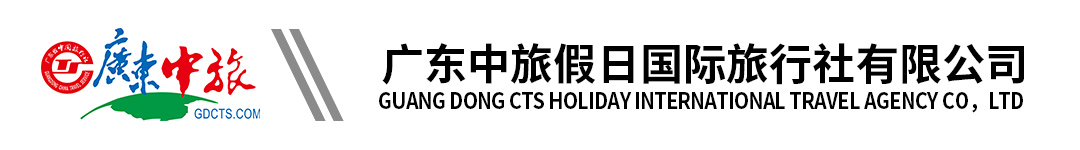 【沙滩直通车】阳江冠华大酒店纯玩2天丨往返交通丨1晚住宿行程单行程安排费用说明其他说明产品编号QS-20220107JGF出发地广东省-广州市目的地广东省-阳江市行程天数2去程交通汽车返程交通汽车参考航班【集合上车点】【集合上车点】【集合上车点】【集合上车点】【集合上车点】产品亮点☆行程特色☆行程特色☆行程特色☆行程特色☆行程特色天数行程详情用餐住宿D1广州-冠华大酒店早餐：X     午餐：X     晚餐：X   冠华大酒店D2冠华大酒店-广州早餐：X     午餐：X     晚餐：X   无费用包含【1】来回豪华空调旅游车；【1】来回豪华空调旅游车；【1】来回豪华空调旅游车；费用不包含1、景点园中园门票、行程中自理项或个人消费1、景点园中园门票、行程中自理项或个人消费1、景点园中园门票、行程中自理项或个人消费预订须知【预定须知】温馨提示1、住宿安排：费用只含每人每天一个床位，若出现单男单女，需自补房差价，不安排加床；退改规则无损出发前7天及之前保险信息不送保险